Документ подписан простой электронной подписьюИнформация о влМаделИьцНе: ИСТЕРСТВО СЕЛЬСКОГО ХОЗЯЙСТВА РОССИЙСКОЙФИО: Соловьев Дмитрий Александрович Должность: ректор ФГБОУ ВО Саратовский ГАУ Дата подписания: 26.04.2021 13:15:53ФЕДЕРАЦИИУникальный прогрФамемндыейрклаюлч:ьное государственное бюджетное образовательное учреждение5b8335c1f3d6e7bd91a51b28834cdf2b81866538высшего образования«Саратовский государственный аграрный университет имени Н.И.Вавилова»Кафедра «Защита растений и плодоовощеводство»МЕТОДИЧЕСКИЕ УКАЗАНИЯпо прохождению практикипроизводственная практика: технологическая практиканаправление подготовки 35.04.04 Агрономия направленность (профиль)«Интенсивное овощеводство защищенного грунта»Саратов - 2020Методические указания по прохождению практики - производственная практика: технологическая практика по направлению подготовки 35.04.04 Агрономия / Сост.: Еськов И.Д., Земскова Ю.К., Лялина Е.В. – Саратов: Изд-во ФГБОУ ВО Саратовский ГАУ, 2020. – 28 с.СОДЕРЖАНИЕВведениеДальнейшее развитие Агропромышленного комплекса России в условиях реформирования сельского хозяйства, изменение форм и методов организации труда и форм собственности на землю предусматривает увеличение производства сельскохозяйственной продукции и улучшение ее качества.В этих условиях будущий специалист должен обладать чувством нового, уметь видеть перспективу и использовать полученные знания для увеличения производства продукции сельского хозяйства при минимальных затратах труда и средств. В своей практической деятельности он должен применять достижения науки и передовой практики по возделыванию овощных культур. Успешное выполнение задач современного АПК, требует от специалиста сельского хозяйства не только глубоких теоретических знаний технологии выращивания высоких и устойчивых урожаев сельскохозяйственных культур, но и умения выполнять все работы в новых условиях хозяйствования.В системе подготовки высококвалифицированных кадров ученых агрономов практическая подготовка имеет исключительно большое значение. Практика - производственная практика: технологическая практика является составной частью учебного процесса, в результате которой обучающиеся приобретают навыки проведения технологических приемов получения сельскохозяйственной продукции с использованием сооружений защищенного грунта и закрепляют полученные теоретические знания в производстве. Практическое обучение воспитывает у обучающихся внимание, инициативу, самостоятельность и последовательность в работе.Практика выполняется на базе хозяйств с использованием сооружений защищенного грунта: структурные подразделения университета, соответствующие направленности образовательной программы или профильные организации и предприятия, с которыми заключены двусторонние договоры на проведение практики обучающихся; в соответствии с календарным учебным графиком. Методическое руководство практическим обучением осуществляется выпускающими кафедрами.Перед началом практики обучающиеся получают краткий инструктаж о порядке проведения работ, технике безопасности и пожарной безопасности.Порядок проведения практики: по каждому разделу практики обучающиеся, имея необходимое оборудование и конкретный участок, самостоятельно выполняют запланированное задание. По окончании дневной работы обучающиеся заносят полученные результаты в полевой журнал и дневник практики.Обязанности обучающегося на практикеПодчинятся правилам внутреннего распорядка.Выполнять задания, предусмотренные программой практики.Выполнять правила техники и пожарной безопасности на объекте практики.Вести записи выполнения заданий по программе практики.В конце практики составить отчет о выполнении программы и представить его на кафедру в установленные сроки.Цель практикиЦелью практики приобретение обучающимися практических навыков оценки экстенсивных и интенсивных технологий в овощеводстве защищенного грунта.Задачи практикиИзучение принципов и освоение методов проведения технологических приемов получения сельскохозяйственной продукции с использованием сооружений защищенного грунта.Оценить и сравнить экстенсивные и интенсивные технологии в овощеводстве защищенного грунта.Изучить инновационные технологии выращивания сельскохозяйственных культур в культивационных сооружениях в условиях конкретных предприятий агропромышленного комплекса.Изучить опыт внедрения инновационных приемов в технологии выращивания овощных культур в условиях защищенного грунта.Место и время проведения практикиПрактика проводится на базе структурных подразделений университета, соответствующие направленности образовательной программы или профильные организации и предприятия, с которыми заключены двусторонние договоры на проведение практики обучающихся; в соответствии с календарным учебным графиком – 35-47 неделя.Структура и содержание практикиОбщая трудоемкость практики составляет 18 зачетных единиц (648 часов), 12 недель.Организация проведения практикиПеред проведением практики руководитель проводит инструктаж по технике безопасности, согласно которому во время проведения практики обучающемуся:необходимо	соблюдать	особую	осторожность	при	работе	у	линий электропередач, железных и автомобильных дорог;работать в соответствующей одежде, обуви и головных уборах;категорически запрещается: курить на полях, купаться в водоемах, пить из неизвестных источников и пробовать неизвестные плоды растений;без	предупреждения	руководителя	практики	не	покидать	место	ее проведения.не допускается работа обучающихся с ядохимикатами и средствами защиты растений.Практика не предусматривает работы, для выполнения которых необходим допуск на основании обязательных предварительных и (или) периодических медицинских осмотров (обследований) (в соответствии с приказом Министерства здравоохранения и социального развития Российской Федерации от 12 апреля 2011 г. №302н «Об утверждении перечней вредных и (или) опасных производственных факторов и работ, при выполнении которых проводятся обязательные предварительные и периодические медицинские осмотры (обследования) и Порядка проведения обязательных предварительных и периодических медицинских осмотров (обследований) работников, занятых на тяжелых работах и на работах с вредными и (или) опасными условиями труда»), возможно только при наличии у обучающихся допуска на выполнение соответствующих работ.Все данные о проведенных мероприятиях фиксируются в дневнике практики, а результаты научных наблюдений и учетов фиксируется в специальном журнале.Если обучающийся не делает анализы самостоятельно, то в соответствии с запланированными сроками он предоставляет в соответствующие лаборатории на анализ образцы.Формы промежуточной аттестацииВ соответствии с учебным планом по направлению подготовки 35.04.04 Агрономия промежуточная аттестация - зачет, который проводится в форме защиты отчета по практике.Учебно-методическое и информационное обеспечение практикиПеред началом практики обучающемуся выдаются: индивидуальное задание по практике, методическое руководство по проведению практики, литература по инновационным технологиям защищенного грунта и теме исследований, специальное оборудование (при необходимости).Материально-техническое обеспечение практикиЛабораторное оборудование представлено в таблицеОформление дневника и отчета по практикеДневникОбучающиеся	в	течение	практики	оформляют	дневник.	В	структуру дневника входят следующие разделы:индивидуальное задание по производственной практике;рабочий график проведения практики;совместный рабочий график проведения практики;краткое содержание выполненной работы;приложение (эскизы, схемы, графики и чертежи).Основное содержание дневника составляют ежедневные записи о проделанной работе.Наиболее важные наблюдения, учёты и расчеты заносятся практикантом в специальные журналы и рабочие тетради. Все записи выполняются аккуратно. Дневник регулярно проверяет руководитель практики и является одной из форм отчетности по производственной практике: технологическая практика по научно- производственной работе.Макет дневника представлен в приложении 1.ОтчетОбучающиеся в соответствии с индивидуальным заданием составляют отчёт о прохождении практики.Отчет	должен	содержать	титульный	лист,	содержание	и	следующие разделы:Введение.Раздел 1. Характеристика световой зоны, почвенно-климатических, организационно-хозяйственных и производственно-экономических условия предприятия базы практики.Раздел 2. Современные технологии выращивания и получения сельскохозяйственной продукции в интенсивном защищенном грунте базы практики.Раздел 3. Схема опытов и методика исследований (по теме выпускной квалификационной работы).Раздел 4. Особенности технологических приемов выращивания овощной культуры (по теме выпускной квалификационной работы) и кратко - результаты исследований (по теме выпускной квалификационной работы) на предприятии базы практики.Заключение.Список литературных источников.Образец титульного листа прилагается в приложении 2.Приветствуется оформление дневника и отчета фотографиями, рисунками, схемами, картами и другим наглядным материалом.Если обучающийся не делает анализы самостоятельно, то в соответствии с запланированными сроками он предоставляет в соответствующие лаборатории на анализ образцы и другие научные материалы.Порядок защиты результатов практикиПо окончанию практики на последней неделе обучающийся сдает оформленный отчет и дневник на проверку руководителю. На последней неделе практики в установленные деканатом сроки проводится защита результатов практики на заседании аттестационной комиссии, утвержденной распоряжением по факультету с предоставлением оформленного дневника практики, отчета по практике и характеристики (приложение 3) обучающегося с места проведенияпрактики, заверенной подписью руководителя практики от организации и печатью организации.Список рекомендуемой литературыа) основная литература (библиотека СГАУ)Овощеводство [Электронный ресурс] : учеб. пособие / В.П. Котов [и др.]. — Электрон. дан. — Санкт-Петербург : Лань, 2017. — 496 с. - ISBN: 978-5-8114- 2018-6. — Режим доступа: https://e.lanbook.com/book/90157. — Загл. с экрана.Овощеводство [Электронный ресурс] : учеб. пособие / В.П. Котов [и др.]. — Электрон. дан. — Санкт-Петербург : Лань, 2016. — 496 с. ISBN: 978-5-8114-2018-6. — Режим доступа: https://e.lanbook.com/book/74677. — Загл. с экрана.Ториков, В.Е. Овощеводство [Электронный ресурс] : учеб. пособие / В.Е. Ториков, С.М. Сычев ; под общ. ред. В.Е. Торикова. — Электрон. дан. — Санкт- Петербург : Лань, 2018. — 124 с. - ISBN: 978-5-8114-2596-9. — Режим доступа: https://e.lanbook.com/book/103148. — Загл. с экрана.Мешков, А.В. Практикум по овощеводству [Электронный ресурс] : учеб. пособие / А.В. Мешков, В.И. Терехова, А.В. Константинович. — Электрон. дан.— Санкт-Петербург : Лань, 2017. — 292 с. - ISBN: 978-5-8114-2639-3. — Режим доступа: https://e.lanbook.com/book/96858. — Загл. с экрана.Овощеводство [Электронный ресурс] : учеб. пособие / В.П. Котов [и др.]. — Электрон. дан. — Санкт-Петербург : Лань, 2018. — 496 с. ISBN: 978-5-8114-2018- 6 — Режим доступа: https://e.lanbook.com/book/104947. — Загл. с экрана.б) дополнительная литератураОвощеводство. Методическое пособие / Земскова Ю.К., Баскова Н.А., Беспалова И.С., Фляженков А.В., Савченко А.В. – Саратов: Изд-во «КУБиК», 2011. – 156 с.Практикум по овощеводству. – Саратов, ФГОУ ВПО «Саратовский ГАУ имени Н.И. Вавилова», 2002. – 299 с.Справочник по овощеводству. Сост. В. А. Брызгалов.-Л.: Колос, 1982.-512 с.Белик	В.	Ф.,	Советкина	В.	Е.	Овощные	культуры	и	технология	их возделывания.-М.: Агропромиздат, 1991.- 480 с.Матвеев В. П., Рубцов М. И Овощеводство.- М.: Агропромиздат, 1985.-431 с.Овощеводство / Г.И. Тараканов, В.Д. Мухин, К.А. Шуин и др. Под ред. Г.И. Тараканова и В.Д. Мухина. – 2-е изд., перераб. и доп. – М.: Колос, 2002. – 472 с.Овощеводство защищѐнного грунта. Под ред. В. А. Брызгалова.-М.: Колос, 1995.-352 с.Пути повышения продуктивности овощных культур (томат, дайкон, лоба, редис и пряно-вкусовые культуры). Рекомендации производству / Земскова Ю.К., Лялина Е.В., Барадачева В.М., Ружейникова Н.М., Суминова Н.Б., Дементьева Е.В. Саратов. – ФГОУ ВПО «Саратовский ГАУ им. Н.И. Вавилова», 2008. – 28 с.Совершенствование технологии возделывания корнеплодных овощных культур (морковь, редька, дайкон) в Саратовской области. Рекомендациипроизводству / Земскова Ю.К., Лялина Е.В., Фляженков А.В. ФГБОУ ВПО«Саратовский ГАУ» - Саратов, 2012. – 50 с.в) ресурсы информационно-телекоммуникационной сети «Интернет»: Электронная библиотека СГАУ - http://library.sgau.ru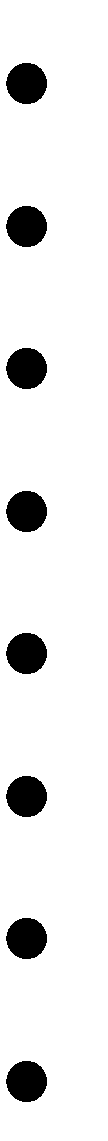 НЕБ - http://elibrary.ru (подписка на журнал «Почвоведение» на 2011 год) Электронно-библиотечная система «Лань»Электронно-библиотечная система Znanium.comБаза данных «Агропром зарубежом» http:/polpred.com http://ru.wikipedia.org/wiki/ http://www.twirpx.com/files/geologic/geology/gmf/ http://www.derev-grad.ru/pochvovedenie/pochvovedenie.html г) периодические издания:«Защита и карантин растений»«Аграрный научный журнал»д) базы данных и поисковые системыyandex googleПриложение 1Министерство сельского хозяйства Российской ФедерацииФедеральное государственное бюджетное образовательное учреждение высшего образования«Саратовский государственный аграрный университет имени Н.И. Вавилова»ДНЕВНИК ПРАКТИКИ ОБУЧАЮЩЕГОСЯФГБОУ ВО Саратовский ГАУ410012, Саратов, Театральная площадь, 1ПАМЯТКАруководителю практики от университетаРуководитель практики от университета:  составляет рабочий график (план) проведения практики;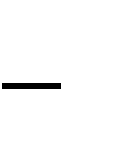   разрабатывает индивидуальные задания, содержание и планируемые результаты практики;  совместно с руководителем практики от организации составляет совместный рабочий график (план) проведения практики;  проводит первичный инструктаж по технике безопасности и пожарной безопасности перед началом практики.  участвует в распределении обучающихся по рабочим местам и видам работ в организации;  осуществляет контроль за соблюдением сроков проведения практики и соответствием ее содержания требованиям, установленным соответствующей основной профессиональной образовательной программой;  оказывает методическую помощь обучающимся при выполнении ими индивидуальных заданий, а также при сборе материалов к выпускной квалификационной работе в ходе преддипломной практики;оценивает результаты прохождения практики обучающимся.В случае, когда практика проводится непосредственно в университете (на базе выпускающей кафедры), руководитель практики от университета также:предоставляет рабочие места обучающимся;обеспечивает безопасные условия прохождения практики обучающимися, отвечающие санитарным правилам и требованиям охраны труда;проводит инструктаж обучающихся по ознакомлению с требованиями охраны труда, техники безопасности, пожарной безопасности, а также правилами внутреннего распорядка;осуществляет текущий контроль успеваемости, делая отметку о ходе прохождения практики и выполнения программы практики в дневнике (выполнено / выполнено частично / не выполнено);составляет отзыв-характеристику на обучающегося об уровне освоения компетенций.ПАМЯТКАруководителю практики от профильной организации (профильного структурного подразделения университета)Руководитель практики от профильной организации (профильного структурного подразделения университета):  согласовывает	индивидуальные	задания,	содержание	и	планируемые результаты практики;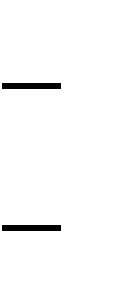 согласовывает рабочий график (план) проведения практики;совместно с руководителем практики от университета составляет совместный рабочий график (план) проведения практики;предоставляет рабочие места обучающимся;обеспечивает безопасные условия прохождения практики обучающимися, отвечающие санитарным правилам и требованиям охраны труда;  проводит инструктаж обучающихся по ознакомлению с требованиями охраны труда, техники безопасности, пожарной безопасности, а также правилами внутреннего распорядка;  контролирует прохождение обучающимся инструктажа по ознакомлению с требованиями охраны труда, техники безопасности, пожарной безопасности, а также правилами внутреннего распорядка;  оказывает консультативную помощь обучающийсяу в процессе прохождения практики и по составлению отчета;  осуществляет текущий контроль успеваемости, делая отметку о ходе прохождения практики и выполнения программы практики в дневнике (выполнено / выполнено частично / не выполнено);  составляет отзыв-характеристику на обучающегося об уровне освоения компетенций.Перед выходом на практику обучающийся обязан:  пройти инструктаж по технике безопасности и охране труда, пожарной безопасности;получить программу практики;получить дневник и индивидуальное задание.Во время прохождения практики обучающийся обязан:  пройти инструктаж и соблюдать требования охраны труда, техники безопасности и пожарной безопасности, правила внутреннего трудового распорядка;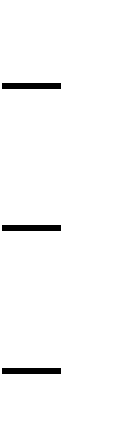 принимать активное участие в производственных процессах на предприятии; выполнять индивидуальное задание, предусмотренное программой практики; ежедневно делать подробные записи в дневнике о выполненной работе.В установленные сроки обучающийся обязан:  предоставить дневник и отчет по практике руководителю практики на проверку;  доложить основные результаты практики аттестационной комиссии по приему отчетов по практике.ФГБОУ ВО Саратовский ГАУ410012, Саратов, Театральная площадь,1НАПРАВЛЕНИЕ НА ПРАКТИКУпроизводственная практика: технологическая практикаНаправляется обучающийся:Сроки практики:Деканагрономического факультета ___________________/_________________/                                                                             подпись                      И.О. Фамилия                                 М.ПУТВЕРЖДАЮЗав. кафедрой	/________________./                          (подпись)              (Фамилия И.О.)«_	»	20	г.Индивидуальное задание по практикеПройти инструктаж и соблюдать требования охраны труда, техники безопасности и пожарной безопасности.Согласовать с руководителями практики от университета и организации совместный рабочий график (план) проведения производственной практики: технологической практики;Дать оценку световой зоны, почвенно-климатических, организационно- хозяйственных, производственно-экономических и других условий конкретного предприятия базы технологической практики.Изучить технологические приемы в интенсивном овощеводстве защищенного грунта на примере конкретного предприятия технологической практики.Принять участие в технологических операциях по выращиванию сельскохозяйственной продукции в защищенном грунте.Провести научные исследования по тематике выпускной квалификационной работы: ___________________________________________________________________________________________________________________________________________________________________________________________________________8. Подготовить дневник и отчет по практике.Задание принял к исполнению  	(Ф.И.О. обучающегося)	подписьРуководитель практикиот университета	 	(Ф.И.О., должность)	подпись«_	»	20	г.УТВЕРЖДАЮЗав. кафедрой	/ ______________/                          (подпись)         (Фамилия И.О.)«_	»	20	г.РАБОЧИЙ ГРАФИК ПРОВЕДЕНИЯ ПРАКТИКИ(Ф.И.О. обучающегося)Общая продолжительность практики	недельРуководитель практикиот университета	 	(Ф.И.О., должность)	(подпись)«_	»	20	г.УТВЕРЖДАЮЗав. кафедрой	/___________________./                         (подпись)                 (Фамилия И.О.)«_	»	20	г.СОВМЕСТНЫЙ РАБОЧИЙ ГРАФИК (ПЛАН) ПРОВЕДЕНИЯ ПРАКТИКИ(Ф.И.О. обучающегося)Общая продолжительность практики	недельРуководитель практики от организации  	(Ф.И.О., должность)	(подпись)«	»	20	г.Руководитель практики от университета 	(Ф.И.О., должность)	(подпись)«	»	20	г.Краткое содержание работыДля эскизов, схем, графиков и чертежейПриложение 2Министерство образования Российской ФедерацииФедеральное государственное бюджетное образовательное учреждение высшего образования«Саратовский государственный аграрный университет имени Н.И. Вавилова»Агрономический факультетКафедра «Защита растений и плодоовощеводство»ОТЧЕТпо практикепроизводственная практика: технологическая  практикаСаратов 20 	                                                                                                     Приложение 3ОТЗЫВ-ХАРАКТЕРИСТИКАна обучающегося об уровне освоения компетенцийв период прохождения практикиЗа время прохождения производственной практики: научно-исследовательская работа обучающийся освоил все необходимые компетенции, предусмотренные основной профессиональной образовательной программой (таблица).Уровень сформированности компетенцийРуководитель практики  от организации _______________________________________________________________________________________________________________ (название организации, должность, Ф.И.О.)                                                                                              ______________________                                                                                                                                     (подпись)                              М.П.                                                                       Дата ______________________Приложение 4ДОГОВОРо практической подготовке обучающихся, заключаемый между организацией, осуществляющей образовательную деятельность, и организацией, осуществляющей деятельность по профилю соответствующей образовательной программыФедеральное государственное бюджетное образовательное учреждение высшего образования «Саратовский государственный аграрный университет имени Н.И. Вавилова», именуемое в дальнейшем «Университет», в лице ректора Соловьева Дмитрия Александровича, действующего на основании Устава Университета, с одной стороны, и __________________________________________________________________________________________________________________________________________________________,полное юридическое наименование предприятия (организации, учреждения)именуемое в дальнейшем «Профильная организация», в лице ______________________________________________________________________________________________________________________________            должность, фамилия, имя, отчество руководителядействующего на основании __________________________________________, с другой стороны, именуемые по отдельности «Сторона», а вместе - «Стороны», заключили настоящий Договор о нижеследующем:1. Предмет договора1.1. Предметом настоящего Договора является организация практической подготовки в форме практики обучающихся (далее - практическая подготовка, практика).1.2. Образовательная программа (программы), компоненты образовательной программы, при реализации которых организуется практическая подготовка, количество обучающихся, осваивающих соответствующие компоненты образовательной программы, сроки организации практической подготовки, согласуются Сторонами и являются неотъемлемой частью настоящего Договора (приложение №1).1.3. Реализация компонентов образовательной программы, согласованных Сторонами в приложении №1 к настоящему Договору (далее – компоненты образовательной программы), осуществляется в помещениях Профильной организации, перечень которых согласуется Сторонами и является неотъемлемой частью настоящего Договора (приложение №2).2. Права и обязанности сторон2.1. Университет обязан:2.1.1. Не позднее, чем за 10 рабочих дней до начала практической подготовки по каждому компоненту образовательной программы предоставить в Профильную организацию поименные списки обучающихся, осваивающих соответствующие компоненты образовательной программы посредством практической подготовки.2.1.2. Назначить руководителя по практической подготовке от Университета, который:обеспечивает организацию образовательной деятельности в форме практической подготовки при реализации компонентов образовательной программы;организует участие обучающихся в выполнении определенных видов работ, связанных с будущей профессиональной деятельностью;оказывает методическую помощь обучающимся при выполнении определенных видов работ, связанных с будущей профессиональной деятельностью;несет ответственность совместно с ответственным работником Профильной организации за реализацию компонентов образовательной программы в форме практической подготовки, за жизнь и здоровье обучающихся и работников Университета, соблюдение ими правил противопожарной безопасности, правил охраны труда, техники безопасности и санитарно-эпидемиологических правил и гигиенических нормативов.2.1.3. При смене руководителя по практической подготовке в _____ - _____ дневный срок сообщить об этом Профильной организации.2.1.4. Установить виды учебной деятельности, практики и иные компоненты образовательной программы, осваиваемые обучающимися в форме практической подготовки, включая место, продолжительность и период их реализации.2.1.5. Направить обучающихся в Профильную организацию для освоения компонентов образовательной программы в форме практической подготовки.2.1.6. ______________________ (иные обязанности Университета).2.2. Профильная организация обязана:2.2.1. Создать условия для реализации компонентов образовательной программы в форме практической подготовки, предоставить оборудование и технические средства обучения в объеме, позволяющим выполнять определенные виды работ, связанные с будущей профессиональной деятельностью обучающихся.2.2.2. Назначить ответственное лицо, соответствующее требованиям трудового законодательства Российской Федерации о допуске к педагогической деятельности, из числа работников Профильной организации, которое обеспечивает организацию реализации компонентов образовательной программы в форме практической подготовки со стороны Профильной организации.2.2.3. При смене лица, указанного в пункте 2.2.2, в _____ - _____ дневный срок сообщить об этом в Университет.2.2.4. Обеспечить безопасные условия реализации компонентов образовательной программы в форме практической подготовки, выполнение правил противопожарной безопасности, правил охраны труда, техники безопасности и санитарно-эпидемиологических правил и гигиенических нормативов.2.2.5. Проводить оценку условий труда на рабочих местах, используемых при реализации компонентов образовательной программы в сфере практической подготовки, и сообщать руководителю Университета об условиях труда и требованиях охраны труда на рабочем месте.2.2.6. Ознакомить обучающихся с правилами внутреннего трудового распорядка Профильной организации, _________________________________________________________________________________			(указываются иные локальные нормативные акты Профильной организации)_____________________________________________________________________________________________.2.2.7. Провести инструктаж обучающихся по охране труда и технике безопасности и осуществлять надзор за соблюдением обучающимися правил техники безопасности.2.2.8. Предоставить обучающимся и руководителю по практической подготовке от Университета возможность пользоваться помещениями Профильной организации, согласованными Сторонами (приложение №2 к настоящему Договору), а также находящимися в них оборудованием и техническими средствами обучения.2.2.9. Обо всех случаях нарушения обучающимися правил внутреннего трудового распорядка, охраны труда и техники безопасности сообщить руководителю по практической подготовке от Университета.2.2.10. ____________________________ (иные обязанности Профильной организации).2.3. Университет имеет право: 2.3.1. Осуществлять контроль соответствия условий реализации компонентов образовательной программы в форме практической подготовки требованиям настоящего Договора.2.3.2. Запрашивать информацию об организации практической подготовки, в том числе о качестве и объеме выполненных обучающимися работ, связанных с будущей профессиональной деятельностью.2.3.3. _________________________________ (иные права Университета).2.4. Профильная организация имеет право:2.4.1 Требовать от обучающихся соблюдения правил внутреннего трудового распорядка, охраны труда и техники безопасности, режима конфиденциальности, принятого в Профильной организации, предпринимать необходимые действия, направленные на предотвращение ситуации, способствующей разглашению конфиденциальной информации.2.4.2 В случае установления факта нарушения обучающимися своих обязанностей в период организации практической подготовки, режима конфиденциальности приостановить реализацию компонентов образовательной программы в форме практической подготовки в отношении конкретного обучающегося.2.4.3. _____________________________ (иные права Профильной организации)3. Срок действия договора3.1. Настоящий Договор вступает в силу после его подписания и действует до полного исполнения Сторонами обязательств.4. заключительные положения4.1. Все споры, возникающие между Сторонами по настоящему Договору, разрешаются Сторонами в порядке, установленном законодательством Российской Федерации.4.2. Изменение настоящего Договора осуществляется по соглашению Сторон в письменной форме в виде дополнительных соглашений к настоящему Договору, которые являются его неотъемлемой частью.4.3. Настоящий Договор составлен в двух экземплярах, по одному для каждой из Сторон. Все экземпляры имеют одинаковую юридическую силу.5. АДРЕСА, РЕКВИЗИТЫ И ПОДПИСИ СТОРОНПриложение № 1 к договору№ _________от___________Образовательная программа (программы), компоненты образовательной программы, при реализации которых организуется практическая подготовка, количество обучающихся осваивающих соответствующие образовательные компоненты программы, сроки реализации практической подготовкиПриложение № 2 к договору№_________от____________Перечень помещений профильной организации, в которых происходит реализация компонентов образовательной программыПриложение 5ДОГОВОР  о сотрудничестве №_________г. Саратов								"_____"____________20___г.Федеральное государственное бюджетное образовательное учреждение высшего образования «Саратовский государственный аграрный университет имени Н.И. Вавилова», именуемый в дальнейшем "Университет", в лице ректора Соловьева Дмитрия Александровича, действующего на основании Устава Университета, с одной стороны, и____________________________________________________________________                           полное юридическое наименование предприятия  (организации, учреждения)                                                               именуемое в дальнейшем "Профильная организация", в лице_____________________________________________________________________________,(должность, фамилия, имя, отчество руководителя)действующего на основании ______________, с другой стороны, а вместе именуемые «Стороны», заключили настоящий договор о нижеследующем:ПРЕДМЕТ ДОГОВОРА1.1. Целью договора является сотрудничество в подготовке кадров по специальности (-ям) или направлению (-ям) подготовки __________________________________________ _____________________________________________________________________________________________________________________________________________________________________________________________________________________________________________, содействие трудоустройству молодых специалистов и организации временной занятости студентов. Настоящий договор стороны заключили без намерения предпринимательской деятельности и извлечения прибыли.2. ПРАВА И ОБЯЗАННОСТИ СТОРОН2.1. Финансовые (денежные) обязательства по настоящему договору не предусматриваются. При необходимости, обязательства сторон, связанные с финансовыми (денежными) расчетами будут согласовываться отдельным договором или соглашением сторон.2.2. Университет обязуется:- размещать информацию Профильной организации о вакансиях на сайте Университета;- оказывать содействие в подборе специалистов для работы в Профильной организации из числа обучающихся и выпускников;- организовать прохождение обучающимися, определившими свои взаимоотношения с Профильной организацией, производственных практик и стажировок в Профильной организации, а также выполнение курсовых и дипломных проектов (работ) по тематике Профильной организации;- провести по согласованию Сторон дополнительное обучение по специальным программам обучающихся, выбранных Профильной организацией; - способствовать привлечению ведущих специалистов Профильной организации к чтению лекций обучающихся, к подготовке учебных пособий, публикации статей в сборниках научных трудов Университета и участию в научно-технических конференциях.2.3. Профильная организация обязуется:- регулярно предоставлять информацию о вакансиях, требованиях к вакантным должностям, условиях работы;- организовать прохождение обучающимися Университета производственных практик и стажировок в подразделениях Профильной организации в соответствии с программами практик по отдельным договорам; - назначить консультантов из числа ведущих специалистов обучающимися для подготовки курсовых и дипломных проектов (работ);- предоставлять обучающимися возможность пользоваться технической и другой документацией, необходимой для выполнения индивидуальных заданий, в подразделениях Профильной организации;- при наличии вакантных мест в первоочередном порядке рассматривать кандидатуры выпускников Университета для приема на работу в соответствии с полученной специальностью и квалификацией;- при наличии финансовых возможностей оказывать финансово-материальную помощь для оснащения учебных и научно-исследовательских лабораторий Университета по отдельным договорам.3. Заключительные положения3.1. Настоящий договор вступает в силу с момента подписания и действует в течение 5 лет и по истечении срока действия может быть пролонгирован по желанию Сторон.3.2. Настоящий договор может быть расторгнут с предварительным письменным уведомлением другой Стороны за два месяца.3.3. Все изменения вносятся по соглашению Сторон с составлением протокола, который будет являться неотъемлемой частью настоящего договора.3.4. Все разногласия, возникшие между сторонами в ходе исполнения настоящего договора, Стороны решают путем переговоров.3.5. Настоящий договор составлен в 2-х экземплярах, по одному для каждой из Сторон.4. ЮРИДИЧЕСКИЕ АДРЕСА и подписи СТОРОНПриложение 6ВЫПИСКА ИЗ ПРИКАЗА №_____________					номер внутренний по хозяйству (предприятию)по _____________________________________________наименование хозяйства (предприятия)от «___» _________ 20__ г.					____________________									адрес хозяйства (предприятия)1. На основании договора о сотрудничестве ___________________________								наименование хозяйства (предприятия)__________________________________________________________________				наименование хозяйства (предприятия)__________________________________________________________________с ФГБОУ ВО «Саратовский государственный аграрный университет им. Н.И. Вавилова» принят(-а) на прохождение производственной практики: технологическая практика обучающийся(-щаяся) агрономического факультета направления подготовки 35.04.04 Агрономия:________________________________________________________________				Фамилия Имя Отчество обучающегося(-щейся)на период с «____» __________ 20__ г. по «____» _________ 20__ г.2. На период практики назначить руководителем _______________________									должность, звание__________________________________________________________________Фамилия Имя Отчество полностьюВыписка верна:руководитель______________________        ____________	__________________			                                                      подпись		              Фамилия И.О._______________________________________                                     М.П.      наименование хозяйства (предприятия)Приложение 7 Министерство Сельского хозяйства Российской ФедерацииФедеральное государственное бюджетное образовательное учреждение высшего образования «Саратовский государственный аграрный университет имени Н.И. Вавилова»Агрономический факультетКафедра «Защита растений и плодоовощеводство»ОТЧЕТНАЯ ДОКУМЕНТАЦИЯ ОБУЧАЮЩЕГОСЯО ПРОХОЖДЕНИИ ПРАКТИКИПриложение 8Министерство сельского хозяйства Российской ФедерацииФедеральное государственное бюджетное образовательное учреждениевысшего образования«Саратовский государственный аграрный университет имени Н. И. Вавилова»Аттестационный лист №____ от «___» ________20___ г.заседания аттестационной комиссии по практикепроизводственная практика: научно-исследовательская работанаправленность (профиль) «Интенсивное овощеводство защищенного грунта»направления подготовки  35.04.04 АгрономияВид практики: производственная практикаНаименование практики: производственная практика: технологическая практика	Способ проведения практики:  				                                                                                  стационарная / выезднаяФорма проведения практики: 		дискретная		Присутствовали:Председатель аттестационной комиссии _______________________________________________________                                                            должность, И.О. ФамилияЧлены аттестационной комиссии: ____________________________________________________________                                                            ____________________________________________________________                                                           _____________________________________________________________                                                                                                                    должность, И.О. ФамилияЗаслушали результаты прохождения практики обучающегося (-йся) 1 курса группы М-А-ИОЗГ 104__________________________________________________________________________________________(Фамилия, Имя, Отчество, курс, группа)На аттестацию представлены материалы: дневник по практике, отчет по практике, отзыв-рецензия, тетрадь наблюдений Вопросы, заданные обучающемуся (-йся):1.													2. 													3. 													Общая характеристика ответов обучающегося: ____________________________________________________________________________________________________________________________________________Решение аттестационной комиссии:1. Признать, что обучающийся (-аяся) освоил (-а) / не освоил (-а) / освоил (-а) не в полном объеме все компетенции, предусмотренные программой производственной практики: технологическая практика2. Выставить в экзаменационную ведомость и зачетную книжку обучающегося (-йся): зачтено / не зачтено Особые мнения членов аттестационной комиссии:_______________________________________ _______________________________________________________________________________________(уровень подготовленности обучающегося к решению профессиональных задач в соответствии с видом практики, выявленные недостатки в теоретической и практической подготовке обучающегося)Председатель аттестационной комиссии________________/___________________________/             (подпись)                                                       (И.О. Фамилия)Члены комиссии:   ________________/___________________________/                  (подпись)                                                       (И.О. Фамилия)________________/___________________________/                (подпись)                                                       (И.О. Фамилия)________________/___________________________/             (подпись)                                                       (И.О. Фамилия)Приложение 9Декану агрономического факультетаФГБОУ ВО Саратовский ГАУНейфельд В.В.Обучающейся (-гося) 1 курса, группы М-А-ИОЗГ 104направления подготовки 35.04.04 Агрономиянаправленность (профиль)  - Интенсивное овощеводство защищенного грунтаФамилия Имя ОтчествоТел.:  						e-mail:  						заявление.Настоящим сообщаю, что для прохождения производственной практики:
технологическая практика мною выбран  					  способ						стационарный/выездной	прохождения практики.Сроки прохождения практики:« 	 » 			 20	 г. – « 		 » 			 20	 г.                                                                                                               __________________										   (подпись)«____» ____________________ 20___ г.Согласовано: Заведующий кафедрой 	______________ /	И.Д. Еськов		/ ________________                                                                                                               подпись                                      И.О. Фамилия                                                       датаДекан факультета	         ______________ /	В.В. Нейфельд	/ ________________                                                                                                               подпись                                      И.О. Фамилия                                                      датаПриложение 10Декану агрономического факультетаФГБОУ ВО Саратовский ГАУНейфельд В.В.Обучающейся (-гося) 1 курса, группы М-А-ИОЗГ 104направления подготовки 35.04.04 Агрономия направленность (профиль) –Интенсивное овощеводство защищенного грунтаФамилия Имя ОтчествоТел.:  						e-mail:  						заявление.Прошу разрешить мне выполнение производственной практики: технологическая практика по тематике кафедры «Защита растений и плодоовощеводство» и назначить руководителем производственной практики от университета 				_______	________________________________________________________________________                                                           (должность, Фамилия Имя Отчество)								__________________________________									     (подпись)«____» ____________________ 20___ г.Согласовано: Руководитель практики	______________ /				/ ________________                                                                                                                 подпись                                        И.О. Фамилия                                                датаЗаведующий кафедрой 	______________ /	И.Д. Еськов		/ ________________                                                                                                              подпись                                          И.О. Фамилия                                               датаДекан факультета	        ______________ /	В.В. Нейфельд	/ ________________                                                                                                             подпись                                        И.О. Фамилия                                                датаСоставители:Еськов Иван Дмитриевич Земскова Юлия Кабдуллаевна Лялина Елена ВикторовнаМетодические указания по прохождению практики производственная практика: технологическая практиканаправление подготовки 35.04.04 Агрономия направленность (профиль) «Интенсивное овощеводствозащищенного грунта»Методическое издание(в авторской редакции)Подписано в печать 18.08.2020.Формат 60×84 1/16. Бумага офсетная. Гарнитура Times.Печ. л. 0,6. Тираж 100. Заказ 123/177.Федеральное государственное бюджетное образовательное учреждение высшего образования«Саратовский государственный аграрный университет им. Н.И. Вавилова» 410012, Саратов, Театральная пл., 1.Введение…………………………………………………………………………41. Цель практики………………………………………………………………52. Задачи практики……………………………………………………………..53. Место и время проведения практики………………………………………54. Структура и содержание практики…………………………………………55. Организация проведения практики…………………………………………66. Формы промежуточной аттестации………………………………………...67. Учебно-методическое и информационное обеспечение практики……….68. Материально-техническое обеспечение практики………………………...69. Оформление отчета по практике……………………………………………810. Порядок защиты результатов практики…………………………………...9Список рекомендуемой литературы………………………………………….10Приложения…………………………………………………………………….12№п/пРазделы (этапы) практики и виды работПродолжительность (дни)1Подготовительный этап:проведение общего организационного собрания обучающихся и выдача индивидуальных заданий;прохождение инструктажа по охране труда, технике безопасности и пожарной безопасности.1(6 часов)2Производственный этап:оценка световой зоны, почвенно-климатических, организационно- хозяйственных и других условий конкретного предприятия;анализ производственно-экономической базы предприятия;изучение технологических приемов в интенсивном овощеводстве36(334 часа)защищенного грунта на примере конкретного предприятия технологической практики;обобщение технологических приемов в интенсивном овощеводстве защищенного грунта на примере конкретного предприятия базы технологической практики;знакомство с инновационными технологиями на примере конкретного предприятия базы технологической практики;самостоятельное участие в технологических операциях в процессе работы конкретного предприятия базы технологической практики.3Научно-исследовательский этап:выполнение	научно-исследовательской	работы,	проведение наблюдений и учетов;сбор, обработка и анализ материалов практики.33(306 часов)4Заключительный этап:подготовка дневника и отчета по практикезащита отчета2(12 часов)Аудитория с перечнем материально-технического обеспеченияМестонахождениеУчебная аудитория для проведения учебных занятий лекционного типа:Ауд. 432: рабочее место преподавателя, рабочие места обучающихся, доска меловая; переносной проектор ViewSonicPJD 3DDLP, MSI L1350D переносной нетбук; переносная плакатная продукция, комплект специализированной мебели; подключена к интернету.Ауд. 510: рабочее место преподавателя, рабочие места обучающихся, доска меловая; переносной проектор ViewSonicPJD 3DDLP, MSI L1350D переносной нетбук; переносная плакатная продукция, комплект специализированной мебели; микроскоп «Стерео МС 2» - 7 шт. – перенос; микроскоп«МБС 9» - 7 шт. – перенос: микроскоп «МБ 1» - 5 шт. – перенос; инструмент для препарирования биологических объектов (скальпель, пинцет); коллекции симптомов заболеваний; образцы спороношений грибов; коллекции насекомых-вредителей с.-х. культур и их повреждений; подключена к интернету.Учебная аудитория для проведения учебных занятий:Ауд. 511: рабочее место преподавателя, рабочие места обучающихся, доска меловая; переносной проектор ViewSonicPJD 3DDLP, MSI L1350D переносной нетбук; переносная плакатная продукция, комплект специализированной мебели.Лицензионное программное обеспечение:410012, Саратовская область, г. Саратов, Театральная пл.1 / Радищева 37Kaspersky Endpoint Security (антивирусное программное обеспечение). Лицензиат – ООО «Солярис Технолоджис», г. Саратов. Контракт № ЕП-113 на оказание услуг по передаче неисключительных (пользовательских) прав на антивирусное программное обеспечение с внесением соответствующих изменений в аттестационную документацию по требованию защиты информации от 11.12.2019 г.DsktpEdu ALNG LicSAPk OLV E 1Y Acdmc Ent; Microsoft Office 365 Pro Plus Open Students Shared Server All Lng SubsVL OLV NL lMth Acdmc Stdnt w/Faculty. Лицензиат – ООО«КОМПАРЕКС», г. Саратов. Контракт № А-032 на передачу неисключительных (пользовательских) прав на программное обеспечение от 23.12.2019 г.Помещения для самостоятельной работы:Ауд.134а: рабочее место преподавателя, рабочие места обучающихся. Комплект специализированной мебели. Моноблоки: Lenovo c-Series AMD E-350 1.60/2G/320G, ATOM 1.66/2G/250G – 10 шт., MSI Wind Top AP1920 Atom D5251.8/2G/320G – 1 шт. - Клавиатура – 11 шт. Манипулятор-мышь – 11 шт. Доска MEDIUM. Подключена к интернету.Ауд. 245: рабочее место преподавателя, рабочие места обучающихся, доска MEDIUM; моноблок MSI Wind Top AP1920 Atom D525 1.8/2G/320G – 1 шт.; системный блок Kraftway Celeron 1.80/2G/250G – 10 шт.; мониторы – 10 шт.; клавиатура – 11 шт.; манипулятор-мышь – 11 шт. Подключена к интернету.Ауд. 430: рабочее место преподавателя, рабочие места обучающихся. Доска интерактивная Screen Media М-80; компьютер Lenovo Idea Centre J4205 4Gb/500Gb - 15 шт.; переносное оборудование (проектор View Sonic PJD 3DDLP; микроскоп «Стерео МС 2» - 7 шт.; микроскоп «МБС 9» - 7 шт.; микроскоп «МБ 1» - 5 шт.); инструмент для препарирования биологических объектов (скальпель, пинцет); демонстрационный материал: коллекции симптомов заболеваний; образцы спороношений грибов; коллекции насекомых вредителей сельскохозяйственных культур и их повреждений; плакатная продукция; наглядные пособия. Комплект специализированноймебели. Подключена к интернету.Вид практикиПРОИЗВОДСТВЕННАЯНаименование практикиПРОИЗВОДСТВЕННАЯ	ПРАКТИКА: ТЕХНОЛОГИЧЕСКАЯ ПРАКТИКАСроки прохождения практики00.00.0000 г. – 00.00.0000 г.Место прохождения практикиФ.И.О. обучающегося (полностью)Фамилия Имя ОтчествоНаправление подготовки35.04.04 АгрономияНаправленность (профиль)Интенсивное овощеводство защищенного грунтаКурс	группа  	форма обучения   	Руководителю: __________________________________________________________________________(название профильной организации (профильного структурного подразделения университета)Месторасположение ______________________________________________________________Ф.И.О. полностью___________________________________________________                         Фамилия Имя ОтчествоНаправление подготовки35.04.04 АгрономияНаправленность (профиль)Интенсивное овощеводство защищенного грунтаКурс	группа  	______________форма обучения  	с«_	» _	20	г.по«_	» _	20	г.Раздел (этап)програм мы практик иКраткое содержание разделов (этапов) программы практикиПродолжительн ость освоения раздела (этапа) практики, количествочасовПодгото вительн ыйпроведение общего организационного собрания обучающихся и выдача индивидуальных заданий;прохождение инструктажа по охране труда, технике безопасности и пожарной безопасности.6 часовОсновн ойПроизводственный этап:оценка световой зоны, почвенно-климатических, организационно-хозяйственных и других условий конкретного предприятия;анализ производственно-экономической базы предприятия;изучение технологических приемов в интенсивном овощеводстве защищенного грунта на примере конкретного предприятия технологической практики;обобщение технологических приемов в интенсивном овощеводстве защищенного грунта на примере конкретного предприятия базы технологической практики;знакомство с инновационными технологиями на примере конкретного предприятия базы технологической практики;самостоятельное участие в технологических операциях в процессе работы конкретного предприятия базы технологической практики.334 часаОсновн ойНаучно-исследовательский этап:проведение	научно-исследовательской	работы,	проведение наблюдений и учетов по теме:  			___________________________________________________________________________название темы выпускной квалификационной работысбор, обработка и анализ материалов практики.306 часовЗаключительны йподготовка дневника и отчетапромежуточная аттестация (защита отчета)12 часовСтруктурное подразделение университета /профильной организацииОписание работыПродолжительностьработыПродолжительностьработыСтруктурное подразделение университета /профильной организацииОписание работыколичеств о днейсрокикафедра «Защита растений и плодоовощеводство»проведение общего организационного собрания обучающихся и выдача индивидуальных заданий;прохождение	инструктажа	по	охране	труда,	технике безопасности и пожарной безопасности.Профильная организацияпрохождение инструктажа на рабочем месте по охране труда,технике безопасности и пожарной безопасности;Профильная организацияознакомление с правилами внутреннего распорядка;Профильная организациядать	оценку	световой	зоны,	почвенно-климатических,организационно-хозяйственных и других условий конкретного предприятия;Профильная организацияпровести	анализ	производственно-экономической	базыпредприятия;Профильная организациядать характеристику используемых субстратов в защищенномгрунте;Профильная организацияпровести анализ сортового и гибридного состава культурныхрастений защищенного грунта;Профильная организацияпровести анализ   технологических   приемов   в   интенсивномовощеводстве защищенного грунта на примере конкретного предприятия технологической практики;Профильная организацияпровести анализ технологических приемов в интенсивном овощеводстве защищенного грунта на примере конкретногопредприятия базы технологической практики;Профильная организацияознакомиться с инновационными технологиями на примереконкретного предприятия базы технологической практики;Профильная организацияпринять участие в технологических операциях по получениюсельскохозяйственной продукции защищенного грунта;Профильная организацияразработать план   по   выращиванию   культурных   растенийзащищенного грунта;Профильная организацияпроведение научных исследований по теме:  	название темы выпускной квалификационной работыкафедра «Защита растений иплодоовощеводст во»Подготовка дневника и отчета.кафедра «Защита растений иплодоовощеводст во»Промежуточная аттестация (защита отчета).ДатаСодержание работыОтметка руководителяОтметка руководителяДатаСодержание работывыполнено/ч астично выполнено/не выполненоподписьКафедра «Защита растений и плодоовощеводство»Инструктаж по охране труда. Инструктаж по технике безопасности. Инструктаж по пожарной безопасности.Ознакомление с правилами внутреннего распорядка.Профильная организация Инструктаж по охране труда. Инструктаж по технике безопасности. Инструктаж по пожарной безопасности.Ознакомление с правилами внутреннего распорядкаВыполнил: обучающийся  _____курса, _________группы ____________________________________________________                (Фамилия Имя Отчество)Руководитель: __________ _________________________________ (должность, Фамилия И.О.)Вид практикиПРОИЗВОДСТВЕННАЯНаименование практикиПРОИЗВОДСТВЕННАЯ ПРАКТИКА: ТЕХНОЛГИЧЕСКАЯ ПРАКТИКАСроки прохождения практики00.00.0000 г. – 00.00. .Место прохождения практики_______________________________________Фамилия Имя Отчество обучающегося (полностью)_______________________________________Направление подготовки 35.04.04 Агрономия Направленность (профиль)Интенсивное овощеводство защищенного грунтаКурс1 группа М-А-ИОЗГ 104форма обучения  -  ОЧНАЯ Компетенция.Уровень сформированности компетенцииПодпись(выбрать нужное)«способен организовывать и руководить работой команды, вырабатывая командную стратегию для достижения поставленной цели» (УК-3)«способен организовывать и руководить работой команды, вырабатывая командную стратегию для достижения поставленной цели» (УК-3)Ниже порогового уровня (неудовлетворительно)Обучающийся не умеет действовать в нестандартных ситуациях, нести социальную и этическую ответственность за принятые решения, при ответе на вопросы допускает существенные ошибки и неточности.Пороговый уровень (удовлетворительно)Обучающийся демонстрирует в целом успешное, но не системное умение действовать в нестандартных ситуациях, нести социальную и этическую ответственность за принятые решения, допускает неточности в формулировках, нарушает логическуюпоследовательность в изложении материала.Продвинутый уровень (хорошо)Обучающийся демонстрирует в целом успешное умение действовать в нестандартных  Ситуациях, нести социальную и этическую ответственность за принятые решения, при ответе на вопросы допускает несущественные неточности.Высокий уровень (отлично)Обучающийся демонстрирует применение теоретического материала в реальных производственных условиях, исчерпывающе и последовательно, четко и логично излагает материал, может действовать в нестандартных ситуациях, нести социальную и этическую ответственность за принятые решения, не затрудняется с ответом припостановке производственной задачи.способен решать задачи развития области профессиональной деятельности и (или) организации на основе анализа достижений науки и производства» (ОПК-1)Ниже порогового уровня (неудовлетворительно) Обучающийся не умеет самостоятельно пользоваться теоретическим материалом на практике, не способен к самоорганизации и самообразованию, не использует творческий потенциал, при ответе на вопросы допускает существенные ошибки и неточности.Пороговый уровень (удовлетворительно)Обучающийся демонстрирует в целом успешное, но не системное умение самостоятельно пользоваться теоретическим материалом на практике, способен к самоорганизации и самообразованию, использует творческий потенциал, допускаетнеточности в формулировках, нарушает логическую последовательность в изложении материала.Продвинутый уровень (хорошо)Обучающийся демонстрирует в целом успешное умение самостоятельно пользоваться теоретическим материалом на практике, способен к самоорганизации и самообразованию, использует творческий потенциал, при ответе на вопросы допускает несущественные неточности.Высокий уровень (отлично)Обучающийся демонстрирует применение теоретического материала в реальных производственных условиях, исчерпывающе и последовательно, четко и логично излагает материал, способен самостоятельно пользоваться теоретическим материалом на практике, способен к самоорганизации и самообразованию, использует творческийпотенциал, не затрудняется с ответом при постановке производственной задачи.«способен использовать современные методы решения задач при разработке новых технологий в профессиональной деятельности» (ОПК-3)«способен использовать современные методы решения задач при разработке новых технологий в профессиональной деятельности» (ОПК-3)Ниже порогового уровня (неудовлетворительно)Обучающийся не умеет самостоятельно обучаться новым методам исследования, изменять научный и научно-производственный профиль своей профессиональнойдеятельности, при ответе на вопросы допускает существенные ошибки и неточности.Пороговый уровень (удовлетворительно)Обучающийся демонстрирует в целом успешное, но не системное умение самостоятельно обучаться новым методам исследования, изменять научный и научно- производственный профиль своей профессиональной деятельности, допускает неточности в формулировках, нарушает логическую последовательность в изложении материала.Продвинутый уровень (хорошо)Обучающийся демонстрирует в целом успешное умение самостоятельно обучаться новым методам исследования, изменять научный и научно-производственный профиль своей профессиональной деятельности, при ответе на вопросы допускаетнесущественные неточности.Высокий уровень (отлично)Обучающийся демонстрирует применение теоретического материала в реальных производственных условиях, может самостоятельно обучаться новым методам исследования, изменять научный и научно-производственный профиль своейпрофессиональной деятельности, не затрудняется с ответом при постановке производственной задачи.«способен	осуществлять	технико-экономическое	обоснование	проектов	впрофессиональной деятельности» (ОПК-5)«способен	осуществлять	технико-экономическое	обоснование	проектов	впрофессиональной деятельности» (ОПК-5)Ниже порогового уровня (неудовлетворительно)Обучающийся не умеет использовать на практике умения и навыки в организацииисследовательских и проектных работ, при ответе на вопросы допускает существенные ошибки и неточности.Пороговый уровень (удовлетворительно)Обучающийся демонстрирует в целом успешное, но не системное умение использовать на практике умения и навыки в организации исследовательских и проектных работ, допускает неточности в формулировках, нарушает логическую последовательность в изложении материала.Продвинутый уровень (хорошо)Обучающийся демонстрирует в целом успешное умение использовать на практикеумения и навыки в организации исследовательских и проектных работ, при ответе на вопросы допускает несущественные неточности.Высокий уровень (отлично)Обучающийся демонстрирует применение теоретического материала в реальных производственных условиях, может использовать на практике умения и навыки в организации исследовательских  и проектных работ, не затрудняется с ответом  припостановке производственной задачи.«способен управлять коллективами и организовывать процессы производства» (ОПК-6)Ниже порогового уровня (неудовлетворительно)Обучающийся не умеет профессионально эксплуатировать современное оборудование и приборы (в соответствии с целями программы магистратуры), при ответе на вопросы допускает существенные ошибки и неточности.Пороговый уровень (удовлетворительно)Обучающийся демонстрирует в целом успешное, но не системное умение профессионально эксплуатировать современное оборудование и приборы (в соответствии с целями программы магистратуры), допускает неточности вформулировках, нарушает логическую последовательность в изложении материала.Продвинутый уровень (хорошо)Обучающийся демонстрирует в целом успешное умение профессионально эксплуатировать современное оборудование и приборы (в соответствии с целями программы магистратуры), при ответе на вопросы допускает несущественныенеточности.Высокий уровень (отлично)Обучающийся демонстрирует применение теоретического материала в реальных производственных условиях, может профессионально эксплуатировать современное оборудование и приборы (в соответствии с целями программы магистратуры), незатрудняется с ответом при постановке производственной задачи.«способен	использовать	научные	основы	и	инновационные	технологии при производстве овощей, бахчевых, декоративных культур и грибов в защищенном грунте» (ПК-3)«способен	использовать	научные	основы	и	инновационные	технологии при производстве овощей, бахчевых, декоративных культур и грибов в защищенном грунте» (ПК-3)Ниже порогового уровня (неудовлетворительно)Обучающийся не умеет применять методы пропаганды научных достижений, при ответе на вопросы допускает существенные ошибки и неточности.Пороговый уровень (удовлетворительно)Обучающийся демонстрирует в целом успешное, но не системное умение применять методы пропаганды научных достижений, допускает неточности в формулировках, нарушает логическую последовательность в изложении материала.Продвинутый уровень (хорошо)Обучающийся демонстрирует в целом успешное умение применять методы пропаганды научных достижений, при ответе на вопросы допускает несущественные неточности.Высокий уровень (отлично)Обучающийся демонстрирует применение теоретического материала в реальных производственных	условиях,	может	применять	методы	пропаганды научных достижений, не затрудняется с ответом при постановке производственной задачи.«способен разрабатывать   экологически   безопасные   системы   защиты   овощных, бахчевых и декоративных культур от вредных организмов в защищенном грунте»  (ПК-4)«способен разрабатывать   экологически   безопасные   системы   защиты   овощных, бахчевых и декоративных культур от вредных организмов в защищенном грунте»  (ПК-4)Обучающийся не умеет руководить коллективом в сфере своей профессиональной деятельности, толерантно воспринимая социальные, этнические, конфессиональные и культурные различия, при ответе на вопросы допускает существенные ошибки инеточности.Пороговый уровень (удовлетворительно)Обучающийся демонстрирует в целом успешное, но не системное умение руководить коллективом в сфере своей профессиональной деятельности, толерантно воспринимая социальные, этнические, конфессиональные и культурные различия, допускает неточности в формулировках, нарушает логическую последовательность в изложении материала.Продвинутый уровень (хорошо)Обучающийся демонстрирует в целом успешное умение руководить коллективом в сфере своей профессиональной деятельности, толерантно воспринимая социальные, этнические, конфессиональные и культурные различия, при ответе на вопросыдопускает несущественные неточности.Высокий уровень (отлично)Обучающийся демонстрирует применение теоретического материала в реальных производственных условиях, может руководить коллективом в сфере своей профессиональной деятельности, толерантно воспринимая социальные, этнические, конфессиональные и культурные различия, не затрудняется с ответом при постановке производственной задачи.«способен составить   культурообороты   в   различных   сооружениях   защищенного грунта» (ПК-5)«способен составить   культурообороты   в   различных   сооружениях   защищенного грунта» (ПК-5)Ниже порогового уровня (неудовлетворительно)Обучающийся не умеет понимать сущность современных проблем агрономии, научно- техническую	политику	в	области	производства	безопасной растениеводческой продукции, при ответе на вопросы допускает существенные ошибки и неточности.Пороговый уровень (удовлетворительно)Обучающийся демонстрирует в целом успешное, но не системное умение понимать сущность современных проблем агрономии, научно-техническую политику в области производства безопасной растениеводческой продукции, допускает неточности вформулировках, нарушает логическую последовательность в изложении материала.Продвинутый уровень (хорошо)Обучающийся демонстрирует в целом успешное умение понимать сущность современных проблем агрономии, научно-техническую политику в области производства безопасной растениеводческой продукции, при ответе на вопросыдопускает несущественные неточности.Высокий уровень (отлично)Обучающийся демонстрирует применение теоретического материала в реальных производственных условиях, понимает сущность современных проблем агрономии, научно-техническую политику в области производства безопасной растениеводческой продукции, не затрудняется с ответом при постановке производственной задачи.«способен провести агроэкологическую оценку овощных, бахчевых, декоративных культур и грибов в защищенном грунте» (ПК-6)«способен провести агроэкологическую оценку овощных, бахчевых, декоративных культур и грибов в защищенном грунте» (ПК-6)Ниже порогового уровня (неудовлетворительно)Обучающийся не умеет оценивать состояние агрофитоценозов и применять приемы коррекции технологии возделывания сельскохозяйственных культур в различных погодных условиях, при ответе на вопросы допускает существенные ошибки инеточности.Пороговый уровень (удовлетворительно)Обучающийся демонстрирует в целом успешное, но не системное умение оценивать состояние агрофитоценозов и применять приемы коррекции технологии возделывания сельскохозяйственных культур в различных погодных условиях, допускает неточности в формулировках, нарушает логическую последовательность в изложении материала.Продвинутый уровень (хорошо)Обучающийся демонстрирует в целом успешное умение оценивать состояние агрофитоценозов и применять приемы коррекции технологии возделывания сельскохозяйственных культур в различных погодных условиях, при ответе на вопросыдопускает несущественные неточности.Высокий уровень (отлично)Обучающийся демонстрирует применение теоретического материала в реальных производственных условиях, может оценивать состояние агрофитоценозов и применять приемы коррекции технологии возделывания сельскохозяйственных культур в различных погодных условиях, не затрудняется с ответом при постановкепроизводственной задачи.«способен применить современные методы программирования урожаев овощных, бахчевых и декоративных культур в различных сооружениях защищенного грунта» (ПК-7)«способен применить современные методы программирования урожаев овощных, бахчевых и декоративных культур в различных сооружениях защищенного грунта» (ПК-7)Ниже порогового уровня (неудовлетворительно)Обучающийся не умеет программировать урожаи полевых культур для различных уровней агротехнологий, при ответе на вопросы допускает существенные ошибки и неточности.Пороговый уровень (удовлетворительно)Обучающийся	демонстрирует	в	целом	успешное,	но	не	системное умение программировать урожаи полевых культур для различных уровней агротехнологий, допускает неточности в формулировках, нарушает логическую последовательность в изложении материала.Продвинутый уровень (хорошо)Обучающийся демонстрирует в целом успешное умение программировать урожаи полевых культур для различных уровней агротехнологий, при ответе на вопросыдопускает несущественные неточности.Высокий уровень (отлично)Обучающийся демонстрирует применение теоретического материала в реальных производственных условиях, может программировать урожаи полевых культур для различных уровней агротехнологий, не затрудняется с ответом при постановкепроизводственной задачи.«способен организовать расширение видового и сортового разнообразия овощных и бахчевых культур в различных сооружениях защищенного грунта» (ПК-8)Ниже порогового уровня (неудовлетворительно)Обучающийся	не	умеет	оценить	пригодность	земель	для возделываниясельскохозяйственных культур с учетом производства качественной продукции, при ответе на вопросы допускает существенные ошибки и неточности.Пороговый уровень (удовлетворительно)Обучающийся демонстрирует в целом успешное, но не системное умение оценить пригодность земель для возделывания сельскохозяйственных культур с учетомпроизводства качественной продукции, допускает неточности в формулировках, нарушает логическую последовательность в изложении материала.Продвинутый уровень (хорошо)Обучающийся демонстрирует в целом успешное умение оценить пригодность земель для возделывания сельскохозяйственных культур с учетом производства качественной продукции, при ответе на вопросы допускает несущественные неточности.Высокий уровень (отлично)Обучающийся демонстрирует применение теоретического материала в реальных производственных условиях, может оценить пригодность земель для возделывания сельскохозяйственных культур с учетом производства качественной продукции, незатрудняется с ответом при постановке производственной задачи.«способен координировать текущую производственную деятельность в соответствии со стратегическим планом развития растениеводства» (ПК-9)«способен координировать текущую производственную деятельность в соответствии со стратегическим планом развития растениеводства» (ПК-9)Ниже порогового уровня (неудовлетворительно)Обучающийся не умеет использовать современные достижения мировой науки и передовой технологии в научно-исследовательских работах, при ответе на вопросы допускает существенные ошибки и неточности.Пороговый уровень (удовлетворительно)Обучающийся демонстрирует в целом успешное, но не системное умение использовать современные достижения мировой науки и передовой технологии в научно- исследовательских работах, допускает неточности в формулировках, нарушает логическую последовательность в изложении материала.Продвинутый уровень (хорошо)Обучающийся демонстрирует в целом успешное умение использовать современные достижения мировой науки и передовой технологии в научно-исследовательских работах, при ответе на вопросы допускает несущественные неточности.Высокий уровень (отлично)Обучающийся демонстрирует применение теоретического материала в реальных производственных условиях, может использовать современные достижения мировой науки и передовой технологии в научно-исследовательских работах, не затрудняется с ответом при постановке производственной задачи.г. Саратов«_____» ____________ 20____ г.УниверситетФедеральное государственное бюджетное образовательное учреждение высшего образования «Саратовский государственный аграрный университет имени Н.И. Вавилова» (ФГБОУ ВО Саратовский ГАУ)Адрес: 410012, г. Саратов, Театральная пл., 1Телефон: (8452) 233292Факс:  (8452) 264781Е-mail: rector@sgau.ruРектор________________ Д.А. Соловьев                               подпись«_____»________________20_______г.                       М.П.Профильная организация_________________________________________________________________________________________________________________________________________________________________________________________________________________________________Адрес: ___________________________________________________________________________________Телефон: ____________________________________Факс: _______________________________________E-mail: ____________________________________________________________ /_____________________/                               подпись                               Ф.И.О.«_____»________________20_______г.                       М.П. (при наличии)№п/пОбразовательная программа (программы), компоненты образовательной программыКол-во обучающихсяФИО обучающихсяСроки практической подготовкиОПОП по направлению подготовки (специальности):35.04.04 Агрономия Направленность (профиль): Интенсивное овощеводство защищенного грунтаОПОП по направлению подготовки (специальности):35.04.04 Агрономия Направленность (профиль): Интенсивное овощеводство защищенного грунтаОПОП по направлению подготовки (специальности):35.04.04 Агрономия Направленность (профиль): Интенсивное овощеводство защищенного грунтаОПОП по направлению подготовки (специальности):35.04.04 Агрономия Направленность (профиль): Интенсивное овощеводство защищенного грунта1 Производственная практика: технологическая практикаУниверситет:______________________________________Ректор____________________/Д.А. Соловьев/М.П. Профильная организация:___________________________________________(полное наименование)____________________ /___________________/М.П. (при наличии)№п/пНаименования помещенийадрес1234567891011121314151617181920Организация:______________________________________Ректор____________________/Д.А. Соловьев/М.П. Профильная организация:___________________________________________(полное наименование)____________________ /___________________/М.П. (при наличии)Федеральное государственное бюджетное образовательное учреждение высшего образования «Саратовский государственный аграрный
университет имени Н.И. Вавилова» 
(ФГБОУ ВО Саратовский ГАУ)Адрес: Россия, . Саратов, Театральная пл., 1
Телефон: (8452)-233292 
Факс: (8452)-264781 
E-mail: rector@sgau.ru Ректор________________/Д.А.Соловьев/                                 (подпись)«_____» ______________20____г.                         М.П.____________________________________________________________________________________________________________________________________________________________________________________________________________________________________________________________Адрес:______________________________________________________________________________Телефон:__________________________________Факс:_____________________________________E-mail:_________________________________________________________/_____________________                  (подпись)                                     (Ф.И.О.)«_____» ______________20____г.                         М.П.Вид практикиПРОИЗВОДСТВЕННАЯНаименование практикиТЕХНОЛОГИЧЕСКАЯ ПРАКТИКА Сроки прохождения практики00.00.2022г. – 00.00.2022 г.Направление подготовки 35.04.04 Агрономия Направленность (профиль)Интенсивное овощеводство защищенного грунтаКурс   1      группа  М-А-ИО-ЗГ 104форма обучения  очная  Ф.И.О. обучающегося (полностью)_________________________________________Сдал(а)ПринялРуководитель практики от университета:______________________/_____________ /                  подпись                          Фамилия И.О.                    _____________________/________________/                   подпись                           Фамилия И.О          «______» _______________20________г.«______» _______________20________г.